PLAN ANTICORRUPCIÓN Y DE ATENCIÓN AL CIUDADANO2017INSTITUTO DEPORTIVO Y RECREATIVO DE FUSAGASUGAPROCESO DE DIRECCIONAMIENTO ESTRATEGICOJAIRO HUMBERTO JIMENEZ SANCHEZFusagasugá, 31 de Enero de 2017EQUIPO DE TRABAJOJAIRO HUMBERTO JIMENEZ SANCHEZGerenteGIOVANNA ANGELICA AVILA HURTADOSecretaria General YELISABEL OSPINA GONZALEZTesoreroDIEGO BETACOURTH PACHONProfesional EspecializadoELVIS YONJAN CORTES GARCIA  Profesional EspecializadoJOHN FREDY ROJAS SANABRIATécnico de Archivo y AlmacénALEXANDRA RODRIGUEZ ROZOSecretaria AsistencialPRESENTACIÓN El artículo 73 de la Ley 1474 de 2011, establece la obligatoriedad por parte de las Entidades Públicas, de adoptar un plan ANTICORRUPCIÓN Y ATENCIÓN AL CIUDADANO, como herramienta para fortalecer los mecanismos de prevención, investigación y sanción de actos de corrupción y la efectividad del control de la gestión pública; en atención a esto, El INSTITUTO DEPORTIVO Y RECREATIVO DE FUSAGASUGÁ IDERF establece el plan para fortalecer los procesos internos de prevención, detección y respuesta a todo acto contrario a la verdad, a la rectitud y transparencia publica, que puede perjudicar su buen nombre o las personas que interactúan en ella.El presente plan se sustenta en el desarrollo de Seis componentes definidos desde la estrategia para la construcción  del Plan Anticorrupción y de Atención al Ciudadano, establecida por el Gobierno Nacional, construido en un instrumento de tipo preventivo para el control de la gestión del IDERF.Gestión del Riesgo de Corrupción - Mapa de Riesgos de Corrupción: Política que le permite a la entidad identificar, analizar y controlar los posibles hechos generadores de corrupción, tanto internos como externos. A partir de la determinación de los riesgos de posibles actos de corrupción, causas y sus consecuencias se establecen las medidas orientadas a controlarlos.Racionalización de Trámites: Facilita el acceso a los servicios que brinda la administración pública, y le permite a las entidades simplificar, estandarizar, eliminar, optimizar y automatizar los trámites existentes, acercando el ciudadano a los servicios que presta el Estado, mediante la modernización y el aumento de la eficiencia de sus procedimientos.Rendición de Cuentas: Expresión del control social que comprende acciones de petición de información, diálogos e incentivos. Busca la adopción de un proceso transversal permanente de interacción entre servidores públicos —entidades— ciudadanos y los actores interesados en la gestión de los primeros y sus resultados. Así mismo, busca la transparencia de la gestión de la Administración Pública para lograr la adopción de los principios de Buen Gobierno.Mecanismos para mejorar la Atención al Ciudadano: Centra sus esfuerzos en garantizar el acceso de los ciudadanos a los trámites y servicios de la Administración Pública conforme a los principios de información completa, clara, consistente, con altos niveles de calidad, oportunidad en el servicio y ajuste a las necesidades, realidades y expectativas del ciudadano.Mecanismos para la Transparencia y Acceso a la Información: Recoge los lineamientos para la garantía del derecho fundamental de acceso a la información pública, según el cual toda persona puede acceder a la información pública en posesión o bajo el control de los sujetos obligados de la ley, excepto la información y los documentos considerados como legalmente reservados.Iniciativas Adicionales: Se refiere a las iniciativas particulares de la entidad que contribuyen a combatir y prevenir la corrupción.TABLA DE CONTENIDO 1.	MARCO LEGAL…………………………………………………………62.	DIRECCIONAMIENTO ESTRATEGICO……………………………..73.	MISION…………………………………………………………………..84.	VISION…………………………………………………………………...85.	ALCANCE………………………………………………………………..86.	OBJETIVO GENERAL………………………………………………….86.1  OBJETIVOS ESPECIFICOS………………………...………………...97.	COMPONENTES DEL PLAN ANTICORRUPCION Y ATENCION AL CIUDADANO…………………………………………………………..........107.1 PRIMER COMPONENTE: GESTIÓN DEL RIESGO DE CORRUPCIÓN - MAPA DE RIESGOS DE CORRUPCIÓN……………107.1.1.	METODOLOGÍA PARA LA IDENTIFICACIÓN DE RIESGOS DE CORRUPCIÓN  Y ACCIONES PARA SU MANEJO…………………………..117.1.2.	POLITICA DE ADMINISTRACION DEL RIESGO……………….117.1.3.	MAPA DE RIESGOS DE CORRUPCION……………………………..127.2.	SEGUNDO COMPONENTE: RACIONALIZACION DE TRÁMITES……………………………………………………………………147.3.	TERCER COMPONENTE: RENDICION DE CUENTAS………157.4.	CUARTO COMPONENTE: MECANISMOS PARA MEJORAR LA ATENCION AL CIUDADANO……………………………………………….167.5.	QUINTO COMPONENTE: MECANISMOS PARA LA TRANSPARENCIA Y ACCESO A LA INFORMACIÓN…………………..177.6.	SEXTO COMPONENTE: INICIATIVAS ADICIONALES………..18MARCO LEGALEl presente documento tiene su fundamento legal en:Constitución Política de Colombia.Ley 1474 de 2011 Estatuto Anticorrupción Articulo 73 y 76.Decreto 1081 de 2015 Único del sector de Presidencia de la República Arts. .2.1.4.1 y siguientes.Decreto 1081 de 2015 Arts.2.2.22.1 y siguientes.Decreto 1083 de 2015 Único Función Pública Título 24Decreto Ley 019 de 2012 Decreto Antitrámites.Ley 962 de 2005 Ley Antitrámites.Ley 1757 de 2015 Promoción y protección al derecho a la Participación ciudadana Arts. 48 y siguientes.Ley 1712 de 2014 Ley de Transparencia y Acceso a la Información Pública. Art. 9DIRECCIONAMIENTO ESTRATEGICO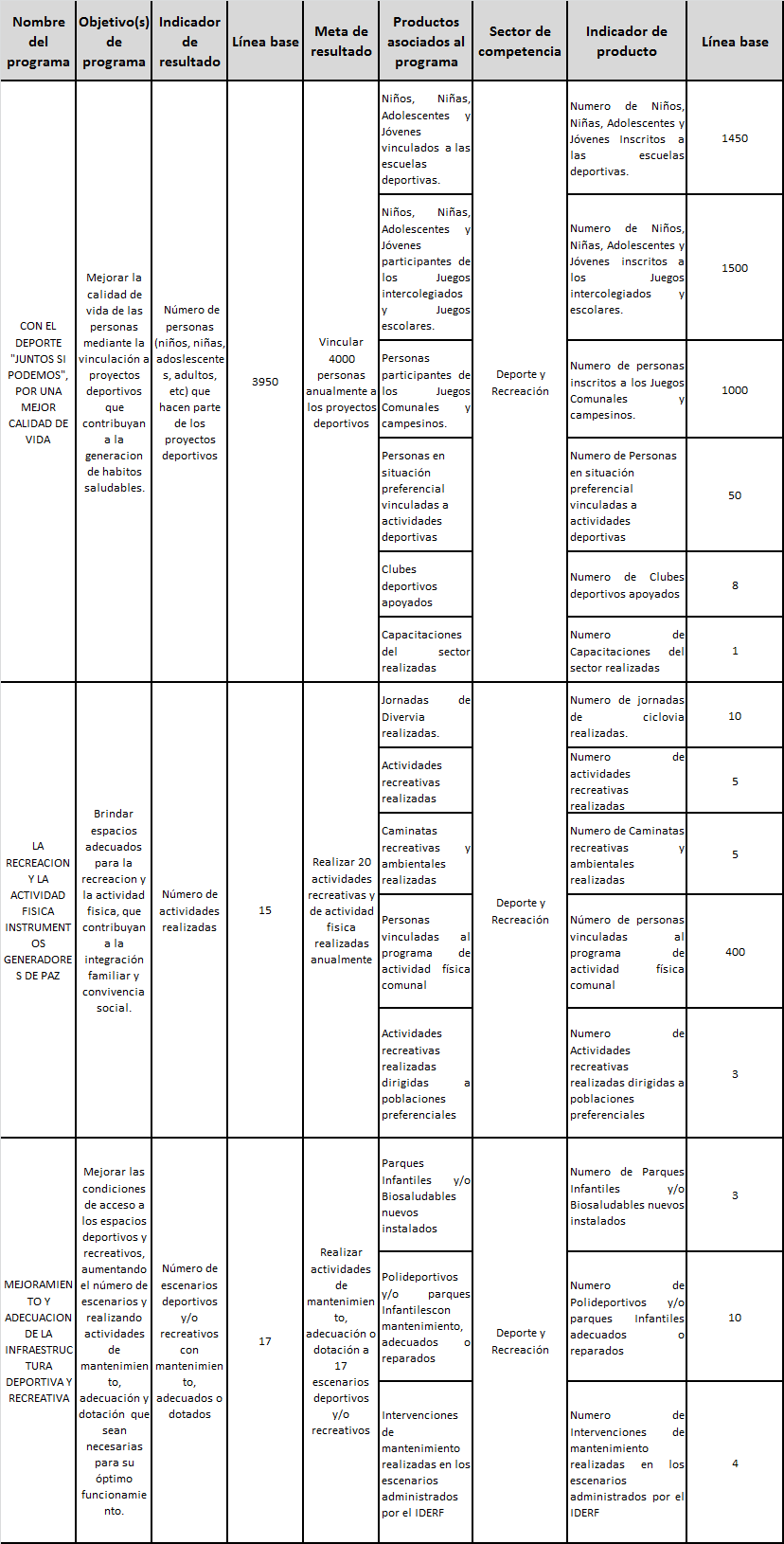 MISIONMediante la masificación, promoción y fomento de la práctica del Deporte, la Recreación, la Educación Física y el Aprovechamiento del Tiempo libre como elementos integradores y facilitadores del mejoramiento social, Contribuir con la formación integral de la población Fusagasugueña.VISIONEn el año 2019, el Instituto Deportivo y Recreativo de Fusagasugá será una entidad que contribuya al mejoramiento de la calidad de vida de los habitantes de Fusagasugá, mediante la ampliación de la cobertura, diversificación y calidad en las actividades de fomento y promoción de la actividad física y aprovechamiento del tiempo libre.ALCANCELas medidas, Acciones y mecanismos en el Plan Anticorrupción y de Atención al Ciudadano del Instituto Deportivo y Recreativo de Fusagasugá, deberán ser aplicadas en todos los procesos que componen esta Entidad y por todos los funcionarios públicos y contratistas de la misma.OBJETIVO GENERALAdoptar el Plan Anticorrupción y de Atención al Ciudadano, estableciendo estrategias encaminadas a prevenir posibles actos de corrupción o deficiencias en la prestación del servicio público y sus componentes misionales y funcionales, además propender por una eficiente Atención al Ciudadano, dando cumplimiento a lo estipulado en la Constitución y en la Ley 1474 de 2011 “Estatuto Anticorrupción” entre otras.OBJETIVOS ESPECIFICOS Definir y aplicar la metodología para la construcción del Mapa de Riesgos de Corrupción del Instituto Deportivo y Recreativo de Fusagasugá, con sus respectivas medidas para prevenirlos, evitarlos y controlarlos.Establecer las Racionalización de trámites en el Instituto Deportivo y Recreativo de Fusagasugá, a través de los procesos y procedimientos que se construyan y/o actualicen en el I.D.E.R.F.Establecer mecanismo para la Rendición de Cuentas en el Instituto Deportivo y Recreativo de Fusagasugá,  de manera  que  se  convierta  en  una  acción  planificada, permanente, constructiva a través de un procedimiento.Fortalecer  acciones para mejorar la Atención al Ciudadano en el Instituto Deportivo y Recreativo de Fusagasugá, para mejorar la calidad y accesibilidad de los trámites y servicios y satisfacer las necesidades de los usuarios y la ciudadanía.Fortalecer la Transparencia y Acceso a la Información en el Instituto Deportivo y Recreativo de Fusagasugá para que los ciudadanos tengan acceso a la información pública en posesión o bajo el control de los sujetos obligados de la ley, excepto la información y los documentos considerados como legalmente reservados.Mantener las Iniciativas Adicionales en donde  se incluyan lineamientos sobre la existencia de conflictos de intereses, canales de denuncia de hechos de corrupción, mecanismos para la protección al denunciante, unidades de reacción inmediata a la corrupción entre otras.COMPONENTES DEL PLAN ANTICORRUPCION Y ATENCION AL CIUDADANO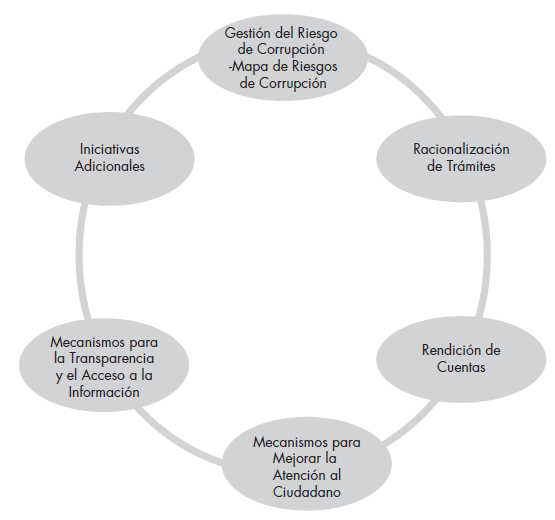 7.1 PRIMER COMPONENTE: GESTIÓN DEL RIESGO DE CORRUPCIÓN - MAPA DE RIESGOS DE CORRUPCIÓN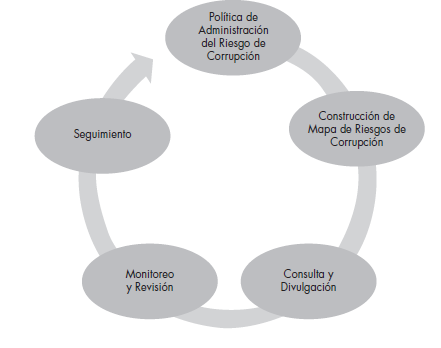 METODOLOGÍA PARA LA IDENTIFICACIÓN DE RIESGOS DE CORRUPCIÓN  Y ACCIONES PARA SU MANEJOEl Mapa de riesgos fue definido a través de medidas que buscan evitar, prevenir, mitigar, compartir o transferir el riesgo, teniendo en cuenta la Metodología establecida por el Departamento Administrativo de la Función Pública.POLITICA DE ADMINISTRACION DEL RIESGOEl IDEF está comprometido con el Deporte, implementara y aplicara la administración del riesgo como herramienta de gestión que permita la toma de decisiones en función del cumplimiento de los objetivos institucionales y su plan Estratégico.Objetivos:Contribuir a partir de la Administración del Riesgo al logro de los objetivos institucionales y al cumplimiento de programas y proyectos aprobados por la Alcaldía Municipal de Fusagasugá.Involucrar al Talento Humano del IDERF, reconociendo sus capacidades y aportes en la búsqueda de acciones encaminadas a gestionar el riesgo, lo cual facilite el logro de los objetivos por procesos.Proteger los recursos y bienes del IDERF, resguardándolos contra la materialización de los riesgos. Generar una visión sistémica acerca de la administración, monitoreo y revisión del riesgo, mediante actividades de capacitación y asesoría que posibiliten el conocimiento suficiente a los líderes  de los diferentes procesos del IDERF.MAPA DE RIESGOS DE CORRUPCION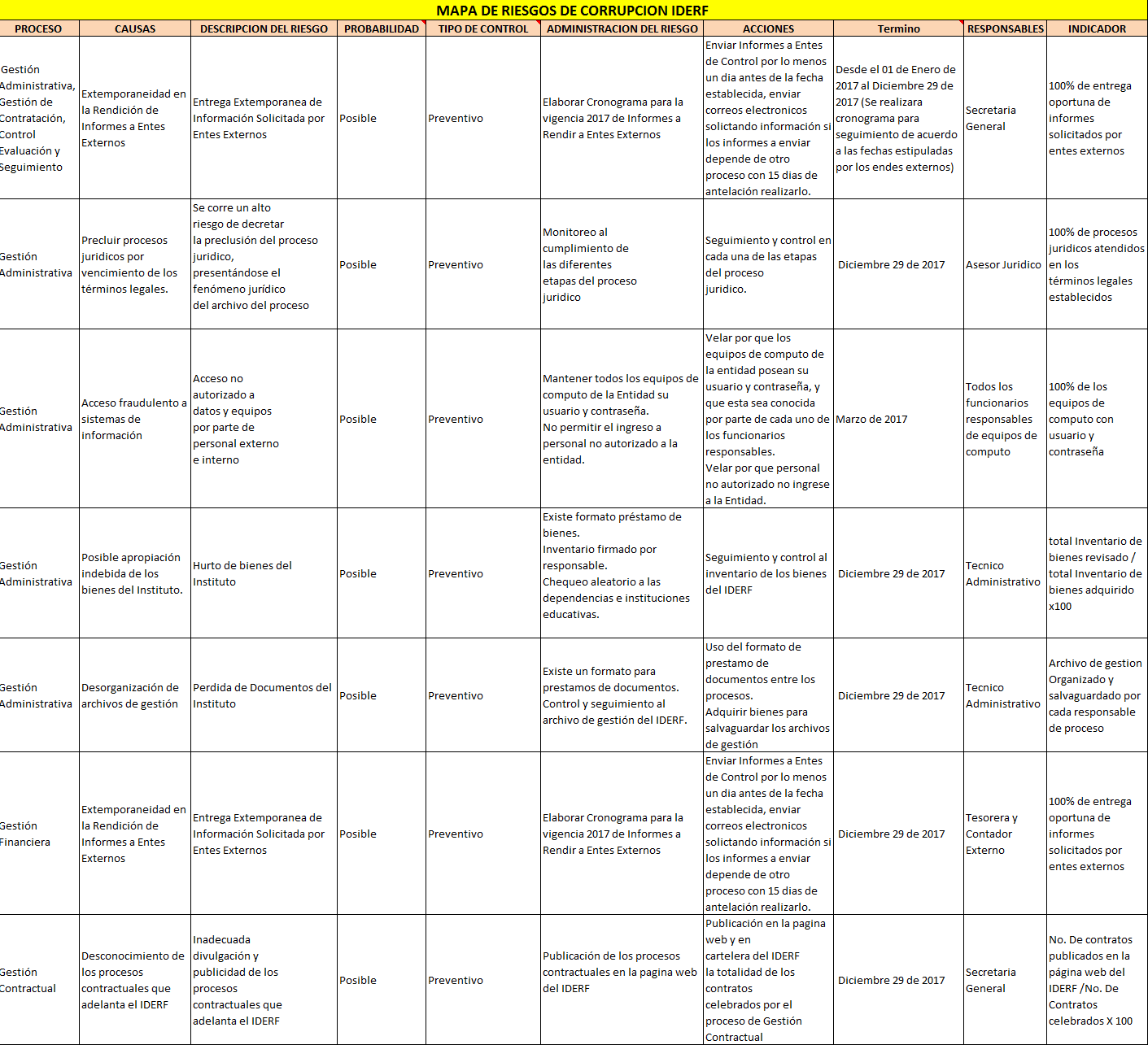 SEGUNDO COMPONENTE: RACIONALIZACION DE TRÁMITESLa Política de Racionalización de Trámites del Gobierno nacional liderada por la Función Pública, busca facilitar al ciudadano el acceso a los trámites y servicios que brinda la administración pública, por lo que cada entidad debe implementar acciones normativas, administrativas o tecnológicas que tiendan a simplificar, estandarizar, eliminar, optimizar y automatizar los trámites existentes. En este sentido el Instituto Deportivo y Recreativo de Fusagasugá pretende identificar y eliminar, entre otras cosas: exigencias absurdas e innecesarias, cobros, demoras injustificadas, etc., factores que pueden generar acciones tendientes a la corrupción.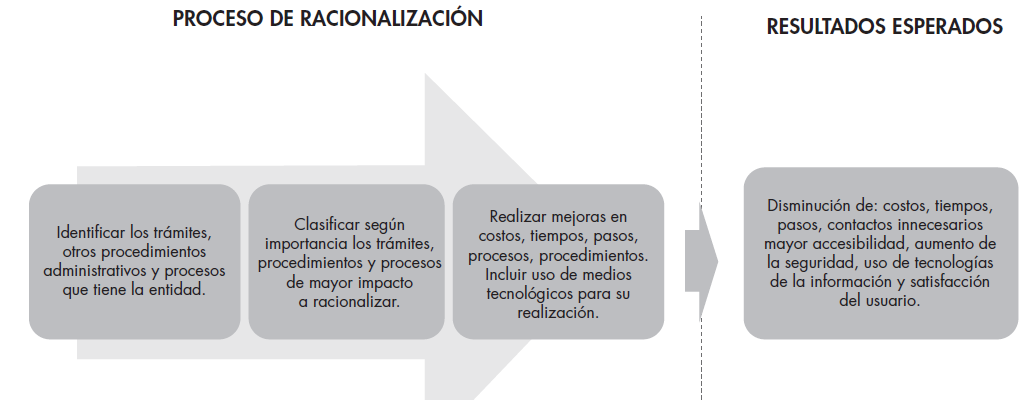 TERCER COMPONENTE: RENDICION DE CUENTASLa Rendición de Cuentas es un mecanismo donde se crea un espacio de COMUNICACIÓN entre los servidores públicos y la ciudadanía para generar confianza y transparencia entre las partes, manteniendo así a la población informada de la gestión adelantada por el Instituto deportivo y recreativo de Fusagasugá, a través de diferentes espacios y mecanismos de comunicación, en pro de garantizar el ejercicio y su control social. Por tal razón el Iderf de Fusagasugá está comprometido responsablemente en cumplimiento del proceso de rendición de cuentas y la normatividad legal vigente del estado Colombiano, para dar las respuestas oportunas y ágiles de las peticiones sobre los asuntos administrativos y de gobierno que solicite la comunidad con información estructurada, clara, transparente, confiable, oportuna y suficiente.7.4 CUARTO COMPONENTE: MECANISMOS PARA MEJORAR LA ATENCION AL CIUDADANO.Este componente busca mejorar la calidad y accesibilidad de los trámites y servicio de la  administración  pública  y  satisfacer  las  necesidades  de  la ciudadanía.Para garantizar la participación ciudadana en forma real y efectiva, se fortalecerá y mejorará los siguientes mecanismos:El IDERF atenderá todas las solicitudes a través de los medios tecnológicos y físicos con que cuenta para que la comunidad solicite, participe y conozca la gestión del mismo buscando propender por la Transparencia de los trámites administrativos a cargo de los funcionarios de la entidad. QUINTO COMPONENTE: MECANISMOS PARA LA TRANSPARENCIA Y ACCESO A LA INFORMACIÓN.Este componente está a cargo de la Secretaría de Transparencia como entidad líder del diseño, promoción e implementación de la Política de Acceso a la Información Pública, en coordinación con el Ministerio de Tecnología de la Información y Comunicaciones, Función Pública, el DNP, el Archivo General de la Nación y el Departamento Administrativo Nacional de Estadística (DANE). El componente se enmarca en las acciones para la implementación de la Ley de Transparencia y Acceso a Información Pública Nacional 1712 de 2014 y los lineamientos del primer objetivo del CONPES 167 de 2013 “Estrategia para el mejoramiento del acceso y la calidad de la información pública”.SEXTO COMPONENTE: INICIATIVAS ADICIONALES.Las entidades deberán contemplar iniciativas que permitan fortalecer su estrategia de lucha contra la corrupción, por ende el IDERF promoverá la actualización y socialización del Código de Ética, la elaboración del Manual de Buen Gobierno y Estilo de dirección el cual se socializara, con el propósito de brindar transparencia y eficiencia en el uso de los recursos físicos, financieros, tecnológicos y de talento humano.Actividades ProgramadasMeta o ProductoResponsablesFecha ProgramaRevisión y Actualización de procesos, procedimientos, formatos y demás documentos del S.G.C. con miras a mejorar trámites y procedimientos administrativos100% Procesos, procedimientos, formatos y demás documentos del S.G.C. actualizados, identificando reducción de trámites y procedimientos administrativosLíderes o responsables de todos los procesos identificados en el IDERF31 de Diciembre de 2017Actividades ProgramadasMeta o ProductoResponsablesFecha ProgramaElaborar y aprobar cronograma de actividades para realizar la Rendición de Cuentas VigenciaCronograma de Actividades de Rendición de CuentasSecretaria GeneralGerente del IDERFFebrero de 2017Solicitar Informes de Gestión por procesosSolicitar Informes de GestiónGerente del IDERFMarzo de 2017Recibir Informes de GestiónRecibir Informes de GestiónSecretaria GeneralMarzo de 2017Revisar y ajustar la información presentadaInformes de Gestión revisados y ajustadosResponsables de ProcesosAbril de 2017Elaborar Informe de Rendición de CuentasInforme de Rendición de CuentasSecretaria GeneralAbril de 2017Revisar, ajustar y aprobar Informe de Rendición de cuentasInforme de Rendición de Cuentas revisado y aprobadoGerente, Secretaria General y Lideres de ProcesoMayo de 2017Realizar la Rendición de CuentasRendición de Cuentas EfectuadaGerente del IDERFJunio de 2017Evaluación de la Rendición de Cuentas AnualEvaluación realizadaControl Interno o quien haga sus vecesJunio de 2017Publicación de la evaluación en la página web.Evaluación PublicadaSecretaria GeneralJunio de 2017MecanismoActividad a DesarrollarResponsablesFecha ProgramadaPágina WebMantener actualizada la Página Web http://www.iderffusagasuga.gov.co la cual contará con actualizaciones permanentes sobre la información relacionada al Instituto.Gerente del IDERF y Contratista Febrero a Diciembre de 2017 Página del SECOPpublicar en el SECOP todos los procesos de contratación que surgen de acuerdo a las necesidades del instituto en las  diferentes modalidades en los estados de convocado, celebrado y liquidado www.contratos.gov.co Secretaria GeneralEnero a Diciembre de 2017Acciones de TutelaPermitir a los ciudadanos reclamar el reconocimiento de sus derechos y responder en los tiempos establecidos.Gerente y Asesor JurídicoCada vez que se presente Derechos de PeticiónPermitir al ciudadano reclamar sobre alguna inconsistencia en un procedimiento por el cual se ve afectado y responder en los tiempos establecidos.Gerente y Asesor JurídicoCada vez que se presenteProcedimiento de PQRSDar cumplimiento al procedimiento de PQRS y realizar cada dos meses el Informe.Secretaria Asistencial Marzo de 2017Mayo de 2017Julio de 2017Septiembre de 2017 Noviembre de 2017Enero de 2017 Buzón de Peticiones, quejas, reclamos y sugerenciasSe ubicara en lugar visible el buzón de sugerencias y se abrirá cada mes meses en presencia de la Secretaria General y la Secretaria Asistencial del Instituto, y se traslada al responsable quien dará respuesta en los términos establecidos.Secretaria General y Secretaria AsistencialMensualActividades ProgramadasMeta o ProductoResponsablesFecha ProgramaContinuar revisando la Ley 1712 de 2014 y así determinar la información  que está obligado el IDERF a publicar en la página webTerminar de publicar en la página web la información necesaria y que determine la Ley 1712 de 2014.Gerente del IDERF y Encargado de la página web30 Junio de 2017Revisar el Decreto 2609 de 2012 y desarrollar e implementar el programa de Gestión Documental en el IDERF.Socialización e implementación del programa documental en el IDERFTécnico AdministrativoDiciembre de 2017Actividades ProgramadasMeta o ProductoResponsablesFecha ProgramaRevisar y si se amerita actualizar el código de ética del IDERFCódigo de Ética actualizadoSecretaria GeneralFebrero de 2017Socialización del Código de ética al interior del InstitutoSocialización a todo el personal del Código de éticaSecretaria GeneralMarzo de 2017Elaborar el Manual de Buen Gobierno y Estilo de direcciónManual de Buen Gobierno y Estilo de direcciónAsesor de MECI-CALIDADAbril-Mayo de 2017Socialización del el Manual de Buen Gobierno y Estilo de direcciónSocialización a todo el personal del Manual de Buen Gobierno y Estilo de direcciónAsesor de MECI-CALIDADMayo- Junio de 2017